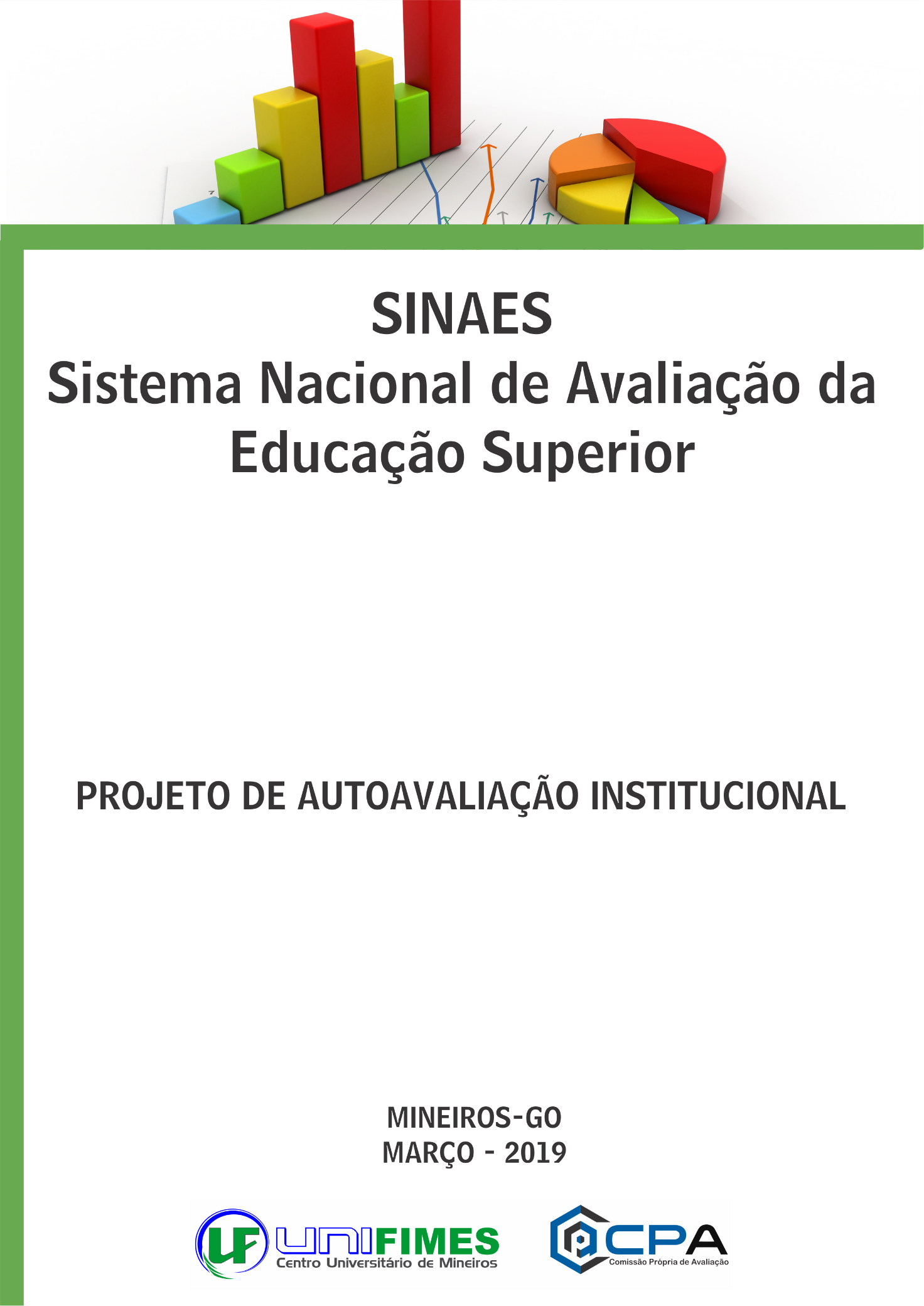 FUNDAÇÃO INTEGRADA MUNICIPAL DE ENSINO SUPERIORCENTRO UNIVERSITÁRIO DE MINEIROSCPA- COMISSÃO PRÓPRIA DE AVALIAÇÃOPROJETO DE AUTOAVALIAÇÃO INSTITUCIONALMINEIROS-GO2019A CPA, foi instituída pela Portaria nº 04, de 01 de março de 2019, em atendimento ao disposto na Lei nº 10.861, de 14 de abril de 2004, que institui o Sistema Nacional de Avaliação da Educação Superior - SINAES, regulamentada pela Portaria Ministerial – MEC nº 2.051, de 9 de julho de 2004, constitui-se em órgão colegiado permanente de coordenação do processo de auto avaliação do Centro Universitário de Mineiros. Atualmente a CPA é composta pelos membros descritos a seguir:Coordenadora da CPAMilena Silveira ResendeRepresentantes do corpo docenteAristóteles Mesquita de Lima Netto Eric Mateus Nascimento de PaulaWanda Pereira de Lima e SilvaRepresentante do corpo Técnico-AdministrativoFlaviane Moreira CabralLorena Resende Vasques de SouzaSandra Rosa de Melo FloresRepresentante do corpo DiscenteLetícia Pelizari (Estudante do Curso de Administração)Felipe Oliveira de Jesus (Estudante do Curso de Administração)Weila Rezende Silva (Estudante do Curso de Pedagogia)Representante da Sociedade Civil OrganizadaRosimeire Marques da Silva (Colégio Estadual Polivalente Antônio Carlos Paniago)Sônia Maria dos Santos (Diretora do Colégio Estadual Polivalente Antônio Carlos Paniago)SUMÁRIOI.	Introdução	6II.	Justificativa	7III.	Objetivos gerais	9IV.	OBJETIVOS ESPECÍFICOS	9V.	Metodologia	105.1 Estratégias	105.2 Ações	10ETAPA 1: Estratégias de marketing interno e externo	10ETAPA 2: Instrumentos de coleta de dados e como serão aplicados:	11ETAPA 3: Levantamento de dados	11ETAPA 4: Elaboração e apresentação do Relatório de Autoavaliação Institucional 2018 (MEC)	11VI.	Publicação dos resultados	12VII.	CRONOGRAMA	13VIII.	REFERÊNCIAS	14ANEXO I: Metodologia de aplicação do Diagnóstico Rápido Participativo – DRP, por Curso.	15ANEXO II: Questionário a ser respondido pelos estudantes	16ANEXO III: Questionário para o professor	24ANEXO IV: Questionário para A COORDENAÇÃO DOS CURSOS	30ANEXO V: Questionário para o ex-aluno (egresso)	35ANEXO VI: Questionário para o técnico-administrativo	39ANEXO VII: Questionário para a Comunidade Externa	42ANEXO VIII: Ficha de avaliação de evento	45ANEXO IX: Projeto ENADE NOTA 5: Valorizando seu diploma	46IntroduçãoA Comissão Própria de Avaliação do Centro Universitário de Mineiros - UNFIMES, responsável técnica pela elaboração deste pré-projeto, foi instituída pela Portaria nº 02, de 08 de fevereiro de 2018, em atendimento ao disposto na Lei nº 10.861, de 14 de abril de 2004, que institui o Sistema Nacional de Avaliação da Educação Superior - SINAES, regulamentada pela Portaria Ministerial – MEC nº 2.051, de 9 de julho de 2004, constitui-se em órgão colegiado permanente de coordenação do processo de autoavaliação do Centro Universitário de Mineiros.A avaliação da UNIFIMES, segundo o Roteiro de autoavaliação institucional 2004 (MEC/INEP), tem caráter formativo e visa o aperfeiçoamento dos agentes da comunidade acadêmica e da instituição como um todo. Pois deve contar com a participação efetiva de toda a comunidade interna e, ainda, com a contribuição de atores externos do entorno institucional. Nestes casos, a instituição constrói, aos poucos, uma cultura de avaliação que possibilita uma permanente atitude de tomada de consciência sobre sua missão e finalidades acadêmica e social.O objetivo deste projeto é de identificar as fragilidades e as potencialidades da instituição, pois a autoavaliação é um importante instrumento para a tomada de decisão, contendo análises, críticas e sugestões a partir da aplicação dos instrumentos de coleta de dados propostos neste projeto que foi posto sob consulta pública e aprovado pela comunidade acadêmica e comunidade externa no II Seminário Interno sobre Autoavaliação Institucional da IES.JustificativaO processo de autoavaliação do Centro Universitário segue a Lei nº 9.394, de 20 de dezembro de 1996, que Estabelece as Diretrizes e Bases da Educação Nacional - LDB, principalmente seu art.9º, inc.VI que aponta a responsabilidade da União em "assegurar processo nacional de avaliação da educação superior, com cooperação dos sistemas que tiverem responsabilidade sobre este nível de ensino”.Assim como procura seguir também, as regras estabelecidas pelo Sistema Nacional de Avaliação da Educação Superior – SINAES, criado pela Lei nº10.861-14/04/2004 e regulamentado pela Portaria 2.051-09/07/2004 a qual instituiu a Comissão Nacional de Avaliação da Educação Superior - CONAES, órgão colegiado de supervisão e coordenação do SINAES, ao qual compete estabelecer diretrizes, critérios e estratégias para o processo de avaliação institucional.Para se avaliar e acompanhar o planejamento institucional, a UNIFIMES, utiliza os seguintes procedimentos: a autoavaliação, conduzida pela CPA, realizada a partir das dimensões estabelecidas pelo SINAES, ajustando-se aos preceitos estabelecidos pelo CONAES, a partir do documento base – Diretrizes (as 10 dimensões) para a Avaliação das Instituições de Educação Superior elaborado em 2004 e roteiro da Autoavaliação das Instituições, observando sua organização sistêmica, concepções e princípios. Parte do seguinte slogan: “Avaliar para planejar a melhoria da qualidade”. Conforme estruturação a seguir:Princípios Fundamentais do SINAES (Lei nº10.861-14/04/2004)Responsabilidade social com a qualidade da educação superior;Reconhecimento da diversidade do sistema;Respeito à identidade, à missão e à história das instituições;Globalidade, isto é, compreensão de que a instituição deve ser avaliada a partir de um conjunto significativo de indicadores de qualidade, vistos em sua relação orgânica e não de forma isolada;Continuidade do processo avaliativo.Modalidades principais de instrumentos de avaliação, aplicados em diferentes momentos (Lei nº 10.861-14/04/2004).Avaliação das Instituições de Educação Superior (AVALIES) – é o centro de referência e articulação do sistema de avaliação que se desenvolve em duas etapas principais:Autoavaliação – coordenada pela Comissão Própria de Avaliação (CPA) de cada IES.Avaliação externa – realizada por comissões designadas pelo Inep, segundo diretrizes estabelecidas pela CONAES (Conselho Estadual de Educação - CEE, no caso da UNIFIMES).Avaliação dos Cursos de Graduação (ACG) – avalia os Cursos de graduação por meio de instrumentos e procedimentos que incluem visitas in loco de comissões externas (Conselho Estadual de Educação - CEE, no caso da UNIFIMES).Avaliação do Desempenho dos Estudantes (Exame Nacional de Avaliação de Desempenho dos Estudantes – ENADE).Como exigido pelo SINAES, o processo de autoavaliação da UNIFIMES é conduzido pela COMISSÃO PRÓPRIA DE AVALIAÇÃO - CPA (Lei nº10.861-14/04/2004), juntamente com a Comunidade Acadêmica e Comunidade externa à Instituição.A CPA estabelece o elo entre o projeto específico de avaliação da IES e o conjunto do sistema de educação superior do país;É responsável pela “condução dos processos de avaliação internos da instituição, de sistematização e de prestação das informações solicitadas pelo INEP” (Art. 11 da Lei nº 10.861/2004);Além de atender as solicitações do CEE, FIMES e UNIFIMES;É um órgão de representação acadêmica e não da administração da instituição.A Comissão Própria de Avaliação da UNIFIMES pretende identificar as fragilidades e as potencialidades da instituição nas 10 Dimensões propostas pelo SINAES (Lei nº10.861-14/04/2004) que estão distribuídas em 5 Eixos de acordo com a PORTARIA Nº 92, de 31 de janeiros de 2014, do Ministério da Educação.Seguem as dez dimensões propostas e sua distribuição nos cinco eixos.A missão e o Plano de Desenvolvimento Institucional (PDI); A política para o ensino, a pesquisa, a pós-graduação, a extensão e as respectivas formas de operacionalização incluídos os procedimentos para estímulo à produção acadêmica, bolsas de pesquisa, de monitoria e demais modalidades;A responsabilidade social da instituição, com inclusão social, desenvolvimento econômico e social, defesa do meio ambiente, da memória cultural, da produção artística e do patrimônio cultural;A comunicação com a sociedade;As políticas de pessoal, as carreiras do corpo Professor e do corpo técnico-administrativo, seu aperfeiçoamento, desenvolvimento pessoal e suas condições de trabalho;A infraestrutura física, especialmente a de ensino e de pesquisa, biblioteca, recursos de informação e comunicação;Organização e gestão da instituição, com funcionamento e representatividade dos colegiados, sua independência e autonomia na relação com a mantenedora, e a participação dos segmentos da comunidade universitária nos processos decisórios;Planejamento e avaliação, com processos, resultados e eficácia da autoavaliação institucional;Políticas de atendimento aos estudantes;Sustentabilidade financeira.Objetivos geraisDar continuidade ao processo de autoavaliação, sensibilizando a comunidade acadêmica no sentido de fomentar a cultura de autoavaliação nas unidades e aspectos da UNIFIMES.De acordo com a Lei nº10.861-14/04/2004):Promover a realização autônoma do projeto institucional;Garantir a qualidade acadêmica no ensino, na pesquisa, na extensão, na gestão e no cumprimento da pertinência e da responsabilidade social;Assegurar o compromisso científico-cultural das IES.Impulsionar mudanças no processo de produção e disseminação de conhecimento; Contribuir na formação de cidadãos e profissionais e no desenvolvimento de atividades de pesquisa e de extensão; Evidenciar o compromisso da educação superior com a construção de uma sociedade mais justa e solidária e, portanto, mais democrática e menos excludente.OBJETIVOS ESPECÍFICOSDar visibilidade aos processos de autoavaliação, bem como aos resultados avaliativos da Instituição.Promover ações de divulgação da CPA e do processo de autoavaliação institucional.Buscar estratégias para que a avaliação se consolide como base para o planejamento nos diversos segmentos da Universidade.Promover a constante interlocução da comissão com a Reitoria e os gestores da instituição no sentido de subsidiá-los com os diagnósticos realizados pela CPA.Abranger as 10 dimensões propostas pelo SINAES;Ouvir a comunidade acadêmica e comunidade externa à IES;Conhecer os pontos positivos, fragilidades, sugestões e empresas parceiras da IES.Metodologia5.1 EstratégiasA CPA, prevê para o desenvolvimento do seu trabalho um conjunto de estratégias descritas a seguir: Elaborar/divulgar o projeto de ações da CPA para o ano de 2019;Criar mecanismos de divulgação constante da CPA junto à comunidade interna e externa.Realizar/articular ações conjuntas com os diversos segmentos da Instituição, a fim de qualificar os instrumentos de avaliação já existentes.Incentivar os gestores a utilizar os relatórios de autoavaliação institucional enquanto instrumento de gestão.Ampliar a divulgação do Relatório anual de autoavaliação institucional, interna e externamente.Acompanhar/analisar os resultados da avaliação de desempenho dos técnicos administrativos e de apoio.5.2 AçõesAs ações de trabalho da Comissão Própria de Avaliação da UNIFIMES estão dividida em 4 etapas a saber: 1. Estratégias de marketing interno e externo; 2. Instrumentos de coleta de dados e como serão aplicados; 3. Levantamento de dados (instrumentos de coleta e Relatórios de avaliação externa - tanto da IES como dos Cursos); 4. Elaboração e apresentação do relatório final.As mesmas seguem descritas abaixo.ETAPA 1: Estratégias de marketing interno e externo1º SEMESTRE e 2º SEMESTREAgendar Reunião dos membros da CPA com a Direção, corpo docente, representantes estudantis, com os responsáveis pelos setores da IES e com a comunidade para:Apresentar a CPA e reforçar a importância da avaliação institucional e do envolvimento sinergético de toda a comunidade acadêmica e externa;Socializar o Relatório final de autoavaliação institucional;Discutir o projeto de autoavaliação institucional;Outras estratégias: e-mails, informativos no site, Sistema Educacional Integrado - SEI (envio de mensagens) e Redes sociais.ETAPA 2: Instrumentos de coleta de dados e como serão aplicados:A Comissão Própria de Avaliação da UNIFIMES contará com diversos Instrumentos de coleta de dados como Diagnósticos Rápidos Participativos – DRP’s e Questionários que serão aplicados em diferentes momentos ao longo do ano de 2019 tendo como público alvo a Comunidade Acadêmica (Professores, Estudantes de Graduação e Pós-graduação e Corpo Técnico Administrativos), a Comunidade externa e os ex-estudantes (Egressos).A metodologia de aplicação do DRP e os modelos de questionários seguem anexo.Outros instrumentos utilizados para coleta de dados serão os Relatórios de avaliação externa (tanto da IES como dos Cursos), oriundos das visitas in loco de Comissões de Doutores designadas pelo Conselho Estadual de Educação - CEE. Além dos Relatórios de avaliação de eventos Institucionais, Projeto ENADE Nota 5, Caixa de sugestões e Relatório anual da Ouvidoria/UNIFIMES.ETAPA 3: Levantamento de dadosApós a aplicação dos instrumentos de coleta de dados internos e tendo em mãos os Relatórios de avaliação externa das Comissões de visita in loco designadas pelo CEE, a terceira etapa de trabalho da CPA para o ano de 2019, pode ser iniciada.3.1) Análise, elaboração e consolidação dos dados;3.2) Confecção do Relatório de Autoavaliação Institucional referente ao ano de 2018 de acordo com as orientações da Nota Técnica INEP/DAES/CONAES N. 062, de 09 de outubro de 2014, do Ministério da Educação;3.3) Socialização do Relatório de Autoavaliação Institucional 2018, no site da IES.ETAPA 4: Elaboração e apresentação do Relatório de Autoavaliação Institucional 2018 (MEC)O Relatório de Autoavaliação Institucional 2018, que deve ser enviado ao MEC até 31 de março de 2019, será estruturado seguindo as orientações constantes na NOTA TÉCNICA INEP/DAES/CONAES Nº 065, de 09 de outubro de 2014, do Ministério da Educação e o Roteiro de Autoavaliação de 2004, SINAES, Ministério da Educação. Segundo o mesmo documento, “O processo de autoavaliação da IES deverá ser consolidado no Relatório de Autoavaliação Institucional, que tem por finalidade fomentar a cultura de avaliação institucional e subsidiar os processos de avaliação externa. ”A socialização do Relatório de Autoavaliação Institucional 2018 (MEC) será feita através da publicação do mesmo no site da IES.Publicação dos resultadosOs resultados das avaliações realizadas serão disponibilizados para a Reitoria e Vice-Reitoria, bem como as Pró-Reitorias de Ensino, Pesquisa e Extensão, Pró-Reitoria de Administração e Planejamento, Diretoria de Ensino, Diretoria de Administração, Coordenadores de Curso e Chefes dos Departamentos quando houver necessidade.O resultado individual por disciplina da avaliação dos docentes será enviado apenas para a Pró-Reitoria de Ensino, Diretoria de Ensino e Coordenadores de curso. Para o docente, o resultado individual por disciplina não será entregue, apenas o resultado geral do docente, considerando as avaliações de todas as disciplinas ministradas.CRONOGRAMAREFERÊNCIASBRASIL, BRASÍLIA. Lei nº 10.861 de 14 de Abril de 2004. Institui o Sistema Nacional de Avaliação da Educação Superior – SINAES e dá outras providências. Presidência da República, Casa Civil, Subchefia para Assuntos Jurídicos.BRASIL, MINISTÉRIO DA EDUCAÇÃO. Aprova em extrato os indicadores do Instrumento de Avaliação Institucional Externa para os atos de credenciamento, recredenciamento e transformação de organização acadêmica, modalidade presencial, do Sistema Nacional de Avaliação da Educação Superior – SINAES. Portaria Nº 92, de 31 de janeiro de 2014.BRASIL, MINISTÉRIO DA EDUCAÇÃO. Definição da estrutura do Relato Institucional. Nota Técnica INEP/DAES/CONAES, Nº 062, de 09 de outubro de 2014.BRASIL, MINISTÉRIO DA EDUCAÇÃO. Sugere Roteiro para Relatório de Autoavaliação Institucional. Nota Técnica INEP/DAES/CONAES, Nº 065, de 09 de outubro de 2014.Faculdade Latino-Americana de Ciências Sociais. Guia do diagnostico participativo.: Disponível em: <http://flacso.org.br/files/2015/08/Guia-do-Diagnostico-Participativo.pdf#page=6&zoom=auto,-178,597>. Acesso em: 13 de março 2019GOMES, M. A. O., SOUZA, A. V. A. de & CARVALHO, R. S. de. Diagnóstico Rápido Participativo (DRP) como mitigador de impactos socioeconômicos em empreendimentos agropecuários. Informe Agropecuário, Belo Horizonte, v. 21, n. 202, p. 110119, jan/fev. 2000.ANEXO I: Metodologia de aplicação do Diagnóstico Rápido Participativo – DRP, por Curso.Instrumento de coleta de dados: Diagnóstico Rápido Participativo – DRPPúblico alvo: Curso: Professores e representantes de salaComo será aplicado: Em sala de aulaDuração: 2 horasO DRP é uma metodologia de pesquisa qualitativa, adaptada do Rapid Rural Appraisal (RRA)/Participatory Rapid Appraisal (PRA), desenvolvida durante a década de 70 por técnicos de agências europeias não-governamentais que realizavam projetos de desenvolvimento rural em países de terceiro mundo.O DPR é sustentado pelos três pilares que são o da participação, o do comportamento e o das técnicas de campo. Uma vez buscada a participação no processo do diagnóstico, quase que, necessariamente esta abordagem avançará sobre as fases de planejamento, execução e avaliação. O comportamento refere-se ao indivíduo participante do processo do diagnóstico. A postura individual tem uma importância crucial para que as pessoas chamadas a colaborar com o levantamento venham abertamente se engajar no processo.Através desta técnica serão coletados os pontos positivos, os negativos, sugestões e empresas/entidades/instituições parceiras.Metodologia de aplicação do DRP:Para serem levantados os pontos fortes (Que bom!), pontos inadequados (Que pena!), as sugestões (Que tal!) e as empresas/entidades parceiras (Comunicação com a sociedade), os participantes, em sua sala de aula ou local estabelecido anteriormente, serão divididos em grupos. Sob orientação de um Membro da CPA, cada grupo receberá 3 folhas Flip Sharp e pincéis de corres diversificadas onde será anotado o que avaliaram ser o mais relevante.Ao final dos trabalhos, cada grupo faz explanação do que foi levantado.ANEXO II: Questionário a ser respondido pelos estudantesInstrumento de coleta de dados: QuestionárioPúblico alvo: Estudantes de graduação e pós-graduaçãoComo será aplicado: O questionário será respondido individualmente pelo Sistema Educacional Integrado (SEI).Duração: 2 horas (sala de aula), 20 min (SEI)Período de aplicação: anual (podendo ser no 1º ou 2º semestre)I. AVALIAÇÃO DA INFRAESTRUTURA E ATENDIMENTO AO PÚBLICOAs condições gerais das instalações físicas de salas de aula e biblioteca são adequadas?Sim, todasSim, a maior parteSomente algumasNenhumaNão observadoComo você avalia a limpeza das salas de aula?ÓtimaBoaRegularRuimNão observadoComo você avalia a limpeza das áreas comuns?ÓtimaBoaRegularRuimNão observadoComo você avalia a limpeza dos banheiros?ÓtimaBoaRegularRuimNão observadoComo você avalia a quantidade dos equipamentos de informática disponíveis para os alunos?ÓtimaBoaRegularRuimNão observadoComo você avalia a qualidade dos equipamentos de informática disponíveis para os alunos?ÓtimaBoaRegularRuimNão observadoComo você avalia o acesso à internet sem fio?ÓtimoBomRegularRuimNão observadoComo você avalia os outros ambientes didáticos voltados para práticas acadêmicas e profissionais (ex: clínicas, laboratórios, núcleos, locais para estágio supervisionado, internato, entre outros)?  (Se você não teve contato com nenhum desses ambientes, assinale “não observado”)ExcelenteBomAdequadoInsuficienteNão observadoCom relação ao atendimento, como você avalia a biblioteca?ÓtimoBomRegularRuimNão observadoComo você avalia o acervo de livros e periódicos, relacionados ao seu curso, disponíveis na biblioteca?ÓtimoBomRegularRuimNão observadoEm relação ao atendimento, como você avalia a Central de Atendimento ao Aluno?ÓtimoBomRegularRuimNão observadoComo você avalia o processo de rematrícula para o seu curso?ÓtimoBomRegularRuimNão observadoEm relação ao atendimento, como você avalia a recepção da UNIFIMES?ÓtimoBomRegularRuimNão observadoEm relação ao atendimento, disponibilidade e conhecimento para esclarecimento de dúvidas e orientação aos alunos, como você avalia o Departamento de Estágio e Monografia?ÓtimoBomRegularRuimNão observadoQuanto ao horário de funcionamento do Departamento de Estágio e Monografia, você considera:ExcelenteBomAdequadoInsuficienteNão observadoComo você avalia as ações de promoção cultural da UNIFIMES? (Considere: exposições artísticas, eventos culturais, coral, dança, iniciação musical, entre outros)ExcelenteBomAdequadoInsuficienteNão observadoEspaço reservado para elogios e críticas:II. AVALIAÇÃO DE DESEMPENHO DO PROFESSORAo iniciar os trabalhos da disciplina, o docente discute o plano de ensino da disciplina?SimSim, a maior parteNãoNão observadoO docente é pontual (início e término da aula)?SimSim, a maior parteNãoNão observadoO professor é assíduo (comparece para dar aula)?SimSim, a maior parteNãoNão observadoQue técnica de ensino o docente tem utilizado, predominantemente?Aulas expositivasAulas expositivas com participação dos estudantesAulas práticas (exercícios e atividades)Trabalhos de grupo, desenvolvidos em sala de aulaMetodologias AtivasNão observadoA disciplina que o docente ministra é desenvolvida de forma integrada com as demais?SimSim, a maior parteNãoNão observadoO docente demonstra domínio atualizado da disciplina que ministra?SimSim, a maior parteNãoNão observadoQuanto a coerência entre as avaliações e o conteúdo abordado na disciplina, você está: (Se as questões das provas e avaliações são compatíveis com o conteúdo ministrado em sala ou com os conteúdos indicados pelo docente)Totalmente satisfeitoSatisfeitoRegularInsatisfeitoNão observadoO docente comenta com os estudantes os resultados das avaliações/trabalhos realizados, indicando os aspectos a serem melhorados?SimSim, a maior parteNãoNão observadoO docente respeita o calendário escolar (início e fim do semestre letivo, entrega de notas)?SimSim, a maior parteNãoNão observadoO Relacionamento Docente/Estudante em sala de aula é:Autoritário e não consegue a atenção do estudanteAutoritário, mas consegue a atenção do estudanteDemocrático, porém não consegue a atenção do estudanteDemocrático, mas consegue a atenção do estudantePermissivo (deixa o estudante fazer o que quer)Não observadoO docente motiva os alunos a participarem das aulas, iniciação científica (pesquisa), extensão e demais atividades desenvolvidas no curso e na IES?Sim, todasSim, a maior parteSomente algumasNenhumaNão observadoEspaço reservado para elogios e críticas:III. AVALIAÇÃO DA COORDENAÇÃO DE CURSOQuanto a permanência da coordenação na Instituição nos horários de funcionamento do Curso?Totalmente satisfeitoSatisfeitoRegularInsatisfeitoNão observadoAtuação na solução dos problemas do cursoTotalmente satisfeitoSatisfeitoRegularInsatisfeitoNão observadoAtuação no esclarecimento de dúvidas quanto à Legislação pedagógica e normas de seu cursoTotalmente satisfeitoSatisfeitoRegularInsatisfeitoNão observadoAtuação na mediação e solução de problemas entre docentes e discentes de seu cursoTotalmente satisfeitoSatisfeitoRegularInsatisfeitoNão observadoPromove o intercâmbio entre os cursos e as Unidades?Totalmente satisfeitoSatisfeitoRegularInsatisfeitoNão observadoPromove e viabiliza atividades de Extensão?SimNãoNão observadoPromove e viabiliza atividades de Pesquisa?SimNãoNão observadoA coordenação busca ou abre possibilidade para o diálogo?SimNãoNão observadoQuanto ao relacionamento com os alunosTotalmente satisfeitoSatisfeitoRegularInsatisfeitoNão sei responderA coordenação promove ações para aprimorar a qualidade do curso?SimNãoNão observadoA coordenação promove ações para motivar os alunos a participarem das aulas, iniciação científica (pesquisa), extensão e demais atividades acadêmicas no curso e na IES?Sim, todasSim, a maior parteSomente algumasNenhumaNão observadoEspaço reservado para elogios e críticas:ANEXO III: Questionário para o professorInstrumento de coleta de dados: QuestionárioPúblico alvo: ProfessoresComo será aplicado: Sistema Educacional Integrado - SEIDuração: 20 minPeríodo de aplicação: 1º semestreObs.: O questionário será respondido individualmente pelo professor, acessando o SEI.I. AVALIAÇÃO DA INFRAESTRUTURA E ATENDIMENTO AO DOCENTEAs condições gerais das instalações físicas de salas de aula e biblioteca são adequadas?Sim, todasSim, a maior parteSomente algumasNenhumaNão observadoComo você avalia a limpeza das salas de aula?ÓtimaBoaRegularRuimNão observadoComo você avalia a limpeza das áreas comuns?ÓtimaBoaRegularRuimNão observadoComo você avalia a limpeza dos banheiros?ÓtimaBoaRegularRuimNão observadoComo você avalia a quantidade dos equipamentos de informática (COMPUTADORES, DATASHOW, ENTRE OUTROS) disponíveis para os docentes?ÓtimaBoaRegularRuimNão observadoComo você avalia a qualidade dos equipamentos de informática (COMPUTADORES, DATASHOW ENTRE OUTROS) disponíveis para os docentes?ÓtimaBoaRegularRuimNão observadoComo você avalia o acesso à internet sem fio?ÓtimoBomRegularRuimNão observadoComo você avalia os outros ambientes didáticos voltados para práticas acadêmicas e profissionais (ex: clínicas, laboratórios, núcleos, locais para estágio supervisionado, internato, entre outros)?  (Se você não teve contato com nenhum desses ambientes, assinale “não observado”)Totalmente satisfeitoSatisfeitoRegularInsatisfeitoNão observadoCom relação ao atendimento, como você avalia a biblioteca?ÓtimoBomRegularRuimNão observadoComo você avalia o acervo de livros e periódicos, relacionados as disciplinas que ministra, disponíveis na biblioteca?ÓtimoBomRegularRuimNão observadoEm relação ao atendimento, como você avalia a Subsecretaria (Atendimento ao Docente)?ÓtimoBomRegularRuimNão observadoEm relação ao atendimento, como você avalia a recepção da UNIFIMES?ÓtimaBoaRegularRuimNão observadoEspaço reservado para elogios e críticas:II. AVALIAÇÃO DA COORDENAÇÃO DE CURSOQuanto a permanência da coordenação na Instituição nos horários de funcionamento do Curso?Totalmente satisfeitoSatisfeitoRegularInsatisfeitoNão observadoAtuação na solução dos problemas de seu cursoTotalmente satisfeitoSatisfeitoRegularInsatisfeitoNão observadoAtuação no esclarecimento de dúvidas quanto à Legislação pedagógica e normas de seu cursoTotalmente satisfeitoSatisfeitoRegularInsatisfeitoNão observadoAtuação na mediação e solução de problemas entre docentes e discentes de seu cursoTotalmente satisfeitoSatisfeitoRegularInsatisfeitoNão observadoPromove o intercâmbio entre os cursos e as Unidades?Totalmente satisfeitoSatisfeitoRegularInsatisfeitoNão observadoAtuação quanto à atualização da matriz curricular e disciplinas do cursoTotalmente satisfeitoSatisfeitoRegularInsatisfeitoNão observadoPromove e viabiliza atividades de Extensão?SimNãoNão observadoPromove e viabiliza atividades de Pesquisa?SimNãoNão observadoA coordenação busca ou abre possibilidade para o diálogo?SimNãoNão observadoQuanto ao relacionamento com os docentesTotalmente satisfeitoSatisfeitoRegularInsatisfeitoNão observadoRelacionamento com a reitoria, pró reitorias, demais coordenações, e funcionários técnico-administrativos.Totalmente satisfeitoSatisfeitoRegularInsatisfeitoNão observadoA coordenação promove ações para aprimorar a qualidade do curso?SimNãoNão observadoA coordenação promove ações para motivar os alunos e docentes a participarem da iniciação científica (pesquisa), extensão e demais atividades acadêmicas no curso e na IES?SimNãoNão observadoEspaço reservado para elogios e críticas:ANEXO IV: Questionário para A COORDENAÇÃO DOS CURSOSInstrumento de coleta de dados: QuestionárioPúblico alvo: Coordenadores de CursoComo será aplicado: SEI (Sistema Educacional Integrado)Duração: 15Período de aplicação: 1º ou 2º semestreI. AVALIAÇÃO DA INFRAESTRUTURA E ATENDIMENTO AO PÚBLICOAs condições gerais das instalações físicas de salas de aula e biblioteca são adequadas?Sim, todasSim, a maior parteSomente algumasNenhumaNão observadoComo você avalia a limpeza das salas de aula?ÓtimaBoaRegularRuimNão observadoComo você avalia a limpeza das áreas comuns?ÓtimaBoaRegularRuimNão observadoComo você avalia a limpeza dos banheiros?ÓtimaBoaRegularRuimNão observadoComo você avalia a quantidade dos equipamentos tecnológicos disponíveis para o curso e docentes (COMPUTADORES, DATASHOW, ENTRE OUTROS)?ÓtimaBoaRegularRuimNão observadoComo você avalia a qualidade dos equipamentos tecnológicos disponíveis para o curso e docentes (COMPUTADORES, DATASHOW, ENTRE OUTROS)??ÓtimaBoaRegularRuimNão observadoComo você avalia o acesso à internet sem fio?ÓtimoBomRegularRuimNão observadoComo você avalia os outros ambientes didáticos voltados para práticas acadêmicas e profissionais (ex: clínicas, laboratórios, núcleos, locais para estágio supervisionado, internato, entre outros)?  (Se você não teve contato com nenhum desses ambientes, assinale “não observado”)Totalmente satisfeitoSatisfeitoRegularInsatisfeitoNão observadoCom relação ao atendimento, como você avalia a biblioteca?ÓtimoBomRegularRuimNão observadoComo você avalia o acervo de livros e periódicos, relacionados ao curso, disponíveis na biblioteca?ÓtimoBomRegularRuimNão observadoEm relação ao atendimento, como você avalia a recepção da UNIFIMES?ÓtimaBoaRegularRuimNão observadoEspaço reservado para elogios e críticas:II. AVALIAÇÃO DE DESEMPENHO DO DOCENTEInstrumento de coleta de dados: QuestionárioPúblico alvo: Coordenadores de CursoComo será aplicado: SEI (Sistema Educacional Integrado)Duração: 15 MINPeríodo de aplicação: 1º E 2º semestreComo você avalia o professor em relação ao comprometimento organizacional? O professor compreende os valores do Grupo e incorpora os na sua conduta em seu dia a dia. Cumpre as normas e procedimentos, em relação às solicitações legais do coordenador e tem engajamento com as diretrizes institucionais da UNIFIMES?Como você avalia o professor em relação ao desenvolvimento de pessoas? O professor cria ambiente favorável para o aprendizado interdisciplinar dos alunos e fora de sala de aula, compartilha conhecimentos e experiências com os colegas e mantem interação social e amistosa com os pares e a equipe de trabalho?Como você avalia o professor em relação ao foco em resultado? O professor demonstra domínio do conteúdo e capacidade para bem transmiti-lo. Se interessa pela fidelização dos alunos, reprovação e evasão e é pontual no cumprimento de suas obrigações funcionais, como publicação das notas, entrega do diário de frequência, assinatura no livro de ponto, planejamento acadêmico e divulgação e entrega do plano de ensino da disciplina que ministra?Como você avalia o professor em relação ao foco no discente? O professor planeja suas atividades para executar de forma eficiente, revê e ajusta o planejamento efetuado, adaptando-o às circunstâncias imprevistas. Assegura a pontualidade e o não absenteísmo no cumprimento de sua jornada de trabalho, horários de aulas, atividade de fora de sala de aula, formação continuada e reuniões agendadas. Dispensa aos alunos tratamento cordial, em um clima de respeito pessoal, é exigente na medida adequada e aceita sugestões?Como você avalia o professor em relação a inovação? O professor explora outras formas de aprendizagem, além da aula expositiva, como atividades em equipe, interdisciplinares, resolução de problemas, estudo de caso e metodologias ativas. Cria e implementa novas e coerentes maneiras didáticas para lidar com situações cotidianas, busca conhecer as tendências mundiais em educação e traz ideias e soluções para a UNIFIMES?Espaço reservado para elogios e críticas:ANEXO V: Questionário para o ex-aluno (egresso)Instrumento de coleta de dados: QuestionárioPúblico alvo: Ex-alunos da UNIFIMES Como será aplicado: Questionário on-line enviado aos que aceitarem participarDuração: 5 minPeríodo de aplicação: 1º ou 2º semestreQUESTIONÁRIO A SER RESPONDIDO PELO EX-ALUNO (EGRESSO) COM A FINALIDADE DE SE CONHECER A SITUAÇÃO PROFISSIONAL ATUAL, AVALIAÇÃO DO CURSO/INSTITUIÇÃO E SUA AUTOAVALIAÇÃOCurso: Ano de conclusão do Curso:Sexo: (   ) Feminino   (  ) MasculinoI. ANÁLISE DA SITUAÇÃO PROFISSIONAL ATUAL1) Você está exercendo atividade profissional atualmente?a) Sim, na área de minha formação acadêmicab) Sim , fora da área de minha formação acadêmicac) Não2) O principal motivo pelo qual você não exerce atividade profissional na sua área de formação é:a) Estou exercendo atividade profissional na minha área de formaçãob) Mercado de trabalho saturadoc) Melhor oportunidade em outra áread) Motivos particulares3) Quanto tempo houve entre a formatura e o início de sua atividade profissional?a) Menos de 1 anob) De 02 a 03 anosc) De 02 a 04 anosd) De 03 a 04 anose) Mais de 04 anos4) Em que tipo de organização você exerce sua atividade profissional?a) Autônomab) Empresa própriac) Empresa privadad) Empresa públicae) A pergunta não se aplica a minha situação atual5) Como você obteve seu emprego atual?a) Por concurso públicob) Por efetivação de estágioc) Por seleção de currículod) Por indicação de pessoas influentese) A pergunta não se aplica a minha situação atual6) Qual é sua faixa salarial?a) Até 5 salários mínimosb) De 5 a 10 salários mínimosc) De 11 a 20 salários mínimosd) Acima de 20 salários mínimos7) Qual o seu nível de satisfação na sua situação profissional atual no aspecto financeiro?a) Altob) Médioc) Baixo8) Qual o seu nível de satisfação na sua situação atual, no aspecto social?a) Altob) Médioc) Baixo9) Em sua visão, qual é a perspectiva profissional na sua área?a) Ótimab) Boac) Razoáveld) Desanimadorae) Não tenho condições de avaliarII - AVALIAÇÃO DO CURSO/INSTITUIÇÃO10) Você estava preparado para o mercado de trabalho quando se formou?a) Muitob) Razoavelmentec) Poucod) Nada11) As disciplinas profissionalizantes contribuíram para o seu desempenho profissional? a) Muitob) Razoavelmentec) Poucod) Nadae) A pergunta não se aplica à minha situação atual12) O Curso como um todo colaborou para seu desenvolvimento cultural e pessoal?a) Muitob) Razoavelmentec) Poucod) Nadae) Não tenho opinião a respeito13) De forma geral, qual é o conceito que você atribui aos professores do Curso que você concluiu?a) Ótimob) Bomc) Regulard) Ruime) Péssimo14) Após a graduação você realizou Curso(s) de pós-graduação?a) Simb) Nãoc) Em realização15) Em caso afirmativo, qual o nível do último Curso realizado e/ou em realização?a) Especializaçãob) Mestradoc) Doutoradod) Pós-doutorado16) Você tem mantido algum contato com a UNIFIMES?a) Participação de eventosb) Curso de atualizaçãoc) Informação em gerald) Procura dos serviços prestados pela UNIFIMESe) Não tenho mantido contato17) Qual é o conceito que você atribui ao Curso que conclui?a) Ótimob) Bomc) Regulard) Ruime) Péssimo18) Por que você escolheu o Centro Universitário de Mineiros - UNIFIMES?a) Pela sua qualidade de ensinob) Pela tradiçãoc) Pela sua localizaçãod) Pelo seu preçoe) Não consegui vaga em outra instituição19) Você escolheria novamente o Centro Universitário de Mineiros para realizar seu Curso? a) Com certezab) Provavelmentec) Se não tivesse outra opçãod) Nãoe) Não tenho opinião formada a esse respeitoANEXO VI: Questionário para o técnico-administrativoInstrumento de coleta de dados: QuestionárioPúblico alvo: Técnicos administrativosComo será aplicado: Sistema Educacional Integrado - SEIDuração: 5 minPeríodo de aplicação: 1º ou 2º semestreQUESTIONÁRIO PARA O TÉCNICO ADMINISTRATIVOI. AVALIAÇÃO DA INFRAESTRUTURA, ATENDIMENTO AO PÚBLICO, COMUNICAÇÃO E FORMAÇÃO CONTINUADAAs condições gerais das instalações físicas do seu ambiente de trabalho são adequadas?Sim, todasSim, a maior parteSomente algumasNenhumaNão observadoComo você avalia a limpeza do seu ambiente de trabalho?ÓtimaBoaRegularRuimNão observadoComo você avalia a limpeza das áreas comuns?ÓtimaBoaRegularRuimNão observadoComo você avalia a limpeza dos banheiros?ÓtimaBoaRegularRuimNão observadoComo você avalia a quantidade dos equipamentos de informática disponíveis para o exercício das suas atividades?ÓtimaBoaRegularRuimNão observadoComo você avalia a qualidade dos equipamentos de informática disponíveis para o exercício das suas atividades?ÓtimaBoaRegularRuimNão observadoComo você avalia o acesso à internet sem fio?ÓtimoBomRegularRuimNão observadoQuanto a comunicação institucional, divulgação e distribuição de avisos e correspondências:ExcelenteBomAdequadoInsuficienteNão observadoQuanto as oportunidades de formação continuada e capacitação, como palestras, oficinas, custeio de cursos profissionalizantes e pós-graduação disponibilizadas pela UNIFIMES aos funcionários:ExcelenteBomAdequadoInsuficienteNão observadoComo você avalia os mecanismos de gestão participativa da UNIFIMES? (Considere: oportunidades e mecanismos de avaliação dos processos e serviços oferecidos, espaço para discussão de problemas e canais de contribuição, participação e manifestação de opinião: ouvidoria, colegiados, entre outros).ExcelenteBomAdequadoInsuficienteNão observadoEspaço reservado para elogios e críticas:ANEXO VII: Questionário para a Comunidade ExternaInstrumento de coleta de dados: QuestionárioPúblico alvo: Comunidade externaComo será aplicado: Questionário impresso ou onlineDuração: 5 minPeríodo de aplicação: 1º ou 2º semestreQUESTIONÁRIO PARA QUE A COMUNIDADE EXTERNA NÃO VINCULADA A UNIFIMES RESPONDADesde 1985 a UNIFIMES incorporou valores significativos à comunidade e região. Como você avalia essa participação?ExcelenteBomAdequadoInsuficienteNão observadoComo você classifica a contribuição da UNIFIMES para o desenvolvimento econômico e social da região?ExcelenteBomAdequadoInsuficienteNão observadoEm que nível você classifica os meios de comunicação utilizados pela UNIFIMES no intuito de informar a sociedade sobre sua atuação educacional, social e cultural?ExcelenteBomAdequadoInsuficienteNão observadoA imagem pública da UNIFIMES pode ser considerada como:ExcelenteBomAdequadoInsuficienteNão observadoVocê costuma visitar as instalações da UNIFIMES?SimEventualmenteNãoComo você classifica a infraestrutura construída pela UNIFIMES para a oferta de uma Educação Superior de Qualidade?ExcelenteBomAdequadoInsuficienteNão observadoO que acha dos serviços prestados pelo núcleo de prática jurídica?ExcelenteBomAdequadoInsuficienteNão observadoO que acha dos serviços prestados pela clínica escola de psicologia?ExcelenteBomAdequadoInsuficienteNão observadoO que acha dos serviços prestados pela clínica escola de veterinária?ExcelenteBomAdequadoInsuficienteNão observadoVocê já ouviu falar dos cursos de pós-graduação da UNIFIMES?SimEventualmenteNãoEm sua visão, a UNIFIMES cuida da sua imagem institucional?SimNãoVocê visita o site da UNIFIMES para ver as notícias sobre a Instituição?SimNãoNa sua percepção, a contribuição da UNIFIMES em relação à inclusão social, ao desenvolvimento econômico e social, à defesa do meio ambiente e da memória cultural da região é?ExcelenteBomAdequadoInsuficienteNão observadoComo você classifica a importância da UNIFIMES para Mineiros e Região?EssencialMuito ImportanteRelevanteIrrelevante ANEXO VIII: Ficha de avaliação de eventoInstrumento de coleta de dados: Ficha de avaliação de eventoPúblico alvo: Comunidade acadêmica e comunidade externaComo será aplicado: ImpressoDuração: 1 minPeríodo de aplicação: 1º e 2º semestre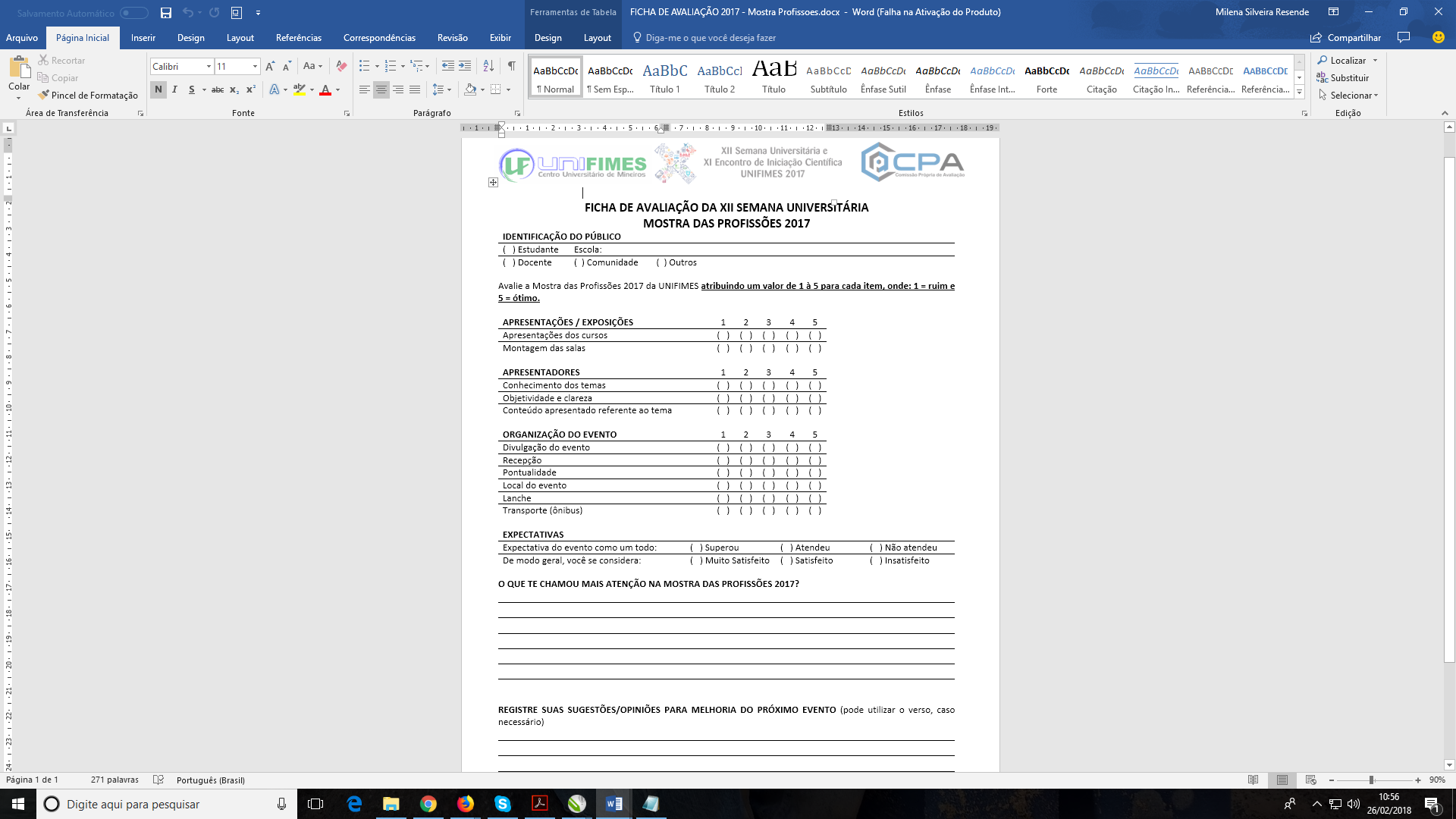 ANEXO IX: Projeto ENADE NOTA 5: Valorizando seu diplomaInstrumentos: revisões de conteúdo; I e II Encontros ENADE Nota 5, 2019Público alvo: Estudantes que irão fazer a prova do Exame Nacional de Desempenho dos Estudantes - ENADE, 2019Como será aplicado: Revisões de conteúdo e PalestrasPeríodo de realização: 1º e 2º semestreObjetivos:Apresentar o Sistema Nacional de Avaliação da Educação Superior - SINAES;Apresentar a Comissão Própria de Avaliação da IES;Apresentar e esclarecer dúvidas sobre o ENADE, que é o Exame Nacional que avalia o Desempenho dos Estudantes;Realizar revisões de conteúdo semestralmente com professores da área;Aplicar a prova multidisciplinar semestralmente para averiguar grau de aprendizagem.ExpedienteExpedienteMantenedoraFundação Municipal De Ensino Superior (FIMES)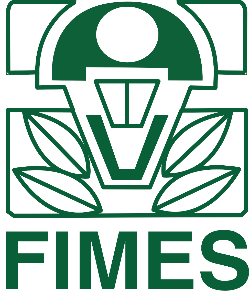 MantidaCentro Universitário de Mineiros (UNIFIMES)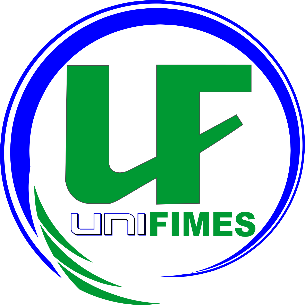 Governo Municipal de Mineiros (GO)Agenor Rodrigues de RezendePresidente do Conselho Superior da FIMESDom Joaquim Carlos de CarvalhoDiretora Geral da FIMESIta de Fátima Dias SilvaDiretora Tesoureira da FIMESJuliene Rezende CunhaDiretor de Relações Institucionais da FIMESVagoDiretor Secretário da FIMESFabrício Eumar de SousaReitora da UNIFIMESIta de Fátima Dias SilvaVice-ReitorFabrício Eumar de SousaPró-Reitora de Ensino, de Pesquisa e de ExtensãoMarilaine de Sá FernandesPró-Reitor de Administração e PlanejamentoJuliene Rezende CunhaDiretor de EnsinoEvandro Salvador Alves de Oliveira Diretor de PesquisaEleno Marques de AraújoDiretora de Extensão, Assuntos Comunitários, Estudantis e CulturaisValúcia Teodoro PereiraDiretora de Pós-Graduação e ExpansãoIrondina de Fátima SilvaSecretária Geral AcadêmicaMaria DiasOuvidoriaMilena Silveira ResendeEIXOSEIXOSDIMENSÕESEixo 1Planejamento e Avaliação institucionalAtende a Dimensão 8Eixo 2  Desenvolvimento InstitucionalAtende as Dimensões 1 e 3Eixo 3 Políticas AcadêmicasAtende as Dimensões 2, 4 e 9Eixo 4Políticas de GestãoAtende as Dimensões 5, 6 e 10Eixo 5  InfraestruturaAtende a Dimensão 7 2019-20202019-20202019-20202019-20202019-20202019-20202019-20202019-20202019-20202019-20202019-20202019-20202019-2020AçãoMarAbrMaiJunJulAgoSetOutNovDezJanFevElaboração do projetoDivulgar CPA e Conscientizar da importância de se avaliarAplicação dos instrumentos de autoavaliação institucionalReunião com PROEPE, suas Diretorias e Coordenadores de CursoReunião com PROAP e suas DiretoriasRelatório Final 2018Aponte os pontos POSITIVOS que julgar necessário:Aponte os pontos NEGATIVOS que julgar necessário:Aponte os pontos POSITIVOS que julgar necessário:Aponte os pontos NEGATIVOS que julgar necessário:Aponte os pontos POSITIVOS que julgar necessário:Aponte os pontos NEGATIVOS que julgar necessário:Aponte os pontos POSITIVOS que julgar necessário:Aponte os pontos NEGATIVOS que julgar necessário:Aponte os pontos POSITIVOS que julgar necessário:Aponte os pontos NEGATIVOS que julgar necessário:Aponte os pontos POSITIVOS que julgar necessário:Aponte os pontos NEGATIVOS que julgar necessário:( ) 0( ) 1( ) 2( ) 3( ) 4( ) 5( ) 6( ) 7( ) 8( ) 9( ) 10( ) 0( ) 1( ) 2( ) 3( ) 4( ) 5( ) 6( ) 7( ) 8( ) 9( ) 10( ) 0( ) 1( ) 2( ) 3( ) 4( ) 5( ) 6( ) 7( ) 8( ) 9( ) 10( ) 0( ) 1( ) 2( ) 3( ) 4( ) 5( ) 6( ) 7( ) 8( ) 9( ) 10( ) 0( ) 1( ) 2( ) 3( ) 4( ) 5( ) 6( ) 7( ) 8( ) 9( ) 10Aponte os pontos POSITIVOS que julgar necessário:Aponte os pontos NEGATIVOS que julgar necessário:Relate o que a UNIFIMES representou para a sua formação profissional:EEspaço reservado para elogios e críticas:Aponte os pontos POSITIVOS que julgar necessário:Aponte os pontos NEGATIVOS que julgar necessário: